Typical Day for Class 1-210Below is our schedule and specials, special events, etc.   Literacy (Reading and Writing) are usually taught in the morning and math, science and social studies in the afternoon. In the morning, we start with a math message of the day or ECAM centers.         Unpack/Homework Check: Weekly 1st grade packetMorning Meeting: messages, calendar, weather, and attendance. This includes new words of the week. Math Talks, and ECAM CentersWriter’s Workshop: Small Moments, How to Books, Non-fiction Chapter Books, Writing  Reviews, Poetry and Songs, From Scenes to Series, Independent Writing Projects.     Publishing PartiesReading Workshop: Building Good Habits, Word Detectives: Use all they know to Solve Words, Learning About the World: Reading Non-fiction, Readers Get to Know Characters By Performing Their Books, Readers Have Big Jobs to Do: Fluency, Phonics, and Comprehension, Meeting Characters and Learning Lessons A Study of Story Elements, Reading Nonfiction Cover To Cover: Non-fiction Book Clubs,.Word Study:  FoundationsLunch/Recess       Math: Rotations- 3 groups that move from lesson, to independent work, to centers.Unit 1-Addition and Subtraction of numbers to 10 with FluencyUnit 2-Place Value Addition and Subtraction of numbers to 20Unit 3-Length and Measurement with NumbersUnit 4-Geometry: Identify, Compose, and Partition ShapesUnit 5- Place Value Comparisons Addition and Subtraction of numbers to 100Science: Animals & Plant Defences & LIght & SoundSocial Studies: Families and Communities are Important, Families, Now and Long Ago, The Community, Restaurant Unit-Jobs in our Community.       Snack/Pack/Dismissal                                                               Restaurant                                                 1-210’s Tentative Specials Schedule MondayTuesdayWednesdayThursdayFriday       Music     Period 2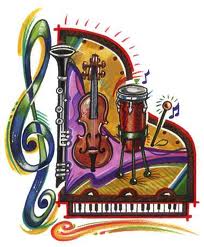  ArtPeriod 2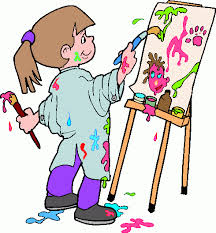                   Movement         Period 2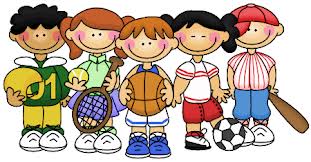    Library Period 5     GymPeriod 5   Gardening every other week Period 7Theatre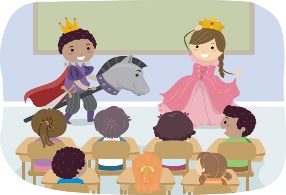         Period 3    Chess Period 7